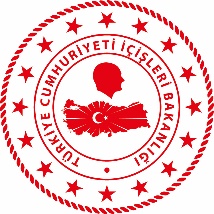 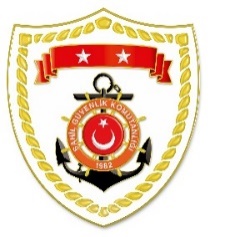 Ege BölgesiS.
NoTARİHMEVKİ VE ZAMANKURTARILAN SAYISIKURTARILAN/YEDEKLENEN TEKNE SAYISIAÇIKLAMA121 Ocak 2022MUĞLA/Bodrum01.4018-Bodrum açıklarında Yunanistan unsurları tarafından Türk Karasularına geri itilen lastik bot içerisindeki 18 düzensiz göçmen kurtarılmıştır.221 Ocak 2022MUĞLA/Marmaris05.4521-Marmaris açıklarında Yunanistan unsurları tarafından Türk Karasularına geri itilen lastik bot içerisindeki 21 düzensiz göçmen kurtarılmıştır.321 Ocak 2022MUĞLA/Marmaris13.0524-Marmaris açıklarında Yunanistan unsurları tarafından Türk Karasularına geri itilen 2 can salı içerisindeki toplam 24 düzensiz göçmen kurtarılmıştır.422 Ocak 2022İZMİR/Çeşme10.454-Yunanistan unsurlarınca denize atılan ve kendi imkanlarıyla Karaada’ya çıkan 4 düzensiz göçmen ada üzerinden kurtarılmıştır.523 Ocak 2022İZMİR/Dikili12.3924-Dikili açıklarında Yunanistan unsurları tarafından Türk Karasularına geri itilen lastik bot içerisindeki 24 düzensiz göçmen kurtarılmıştır.623 Ocak 2022AYDIN/Kuşadası13.0531Kuşadası açıklarında makine arızası nedeniyle sürüklenen özel bir tekne, içerisindeki 3 şahıs ile birlikte yedeklenerek Kuşadası Setur Marina’ya intikal ettirilmiştir.